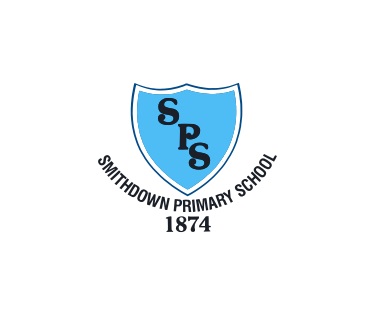 AutumnSpringSummerScienceAll living thingsSoundElectricityStates of MatterAnimals including HumansGeographyItaly (European region)Weather / water cycleExplain about key natural resourcesFurther mapping SkillsHistoryThe RomansThe VictoriansEarly Civilisations (focus on early Islamic civilisation due to cohort of children)- BaghdadComputingCAD- 2D to 3D product- Sketch upDesigning a nurseyCoding Scratch & spheroCodingMicrobitsPEFundamentals  Ball SkillsDance & GymnasticsHockey Athletics Strike & Field (cricket)ArtMosaicsCreate own Roman mosaic in Ancient style3D SculpturePaintingComplete small piece of textile work for a collective, larger scale pieceDrawingComplete a sketch of a local street or place in Liverpool to show to parentsDT2D Shape to 3D productSimple circuits and switchesFood TechnologyREWhat does it mean to be a Hindu in Britain today? (part 2)Living What does it mean to be a Christian in Britain today? (Part 2)LivingWhy are festivals important to religious communities?ExpressingWhy is Jesus inspiring to some people?Believing What can we learn from religions about deciding what is right and wrong?Living Why do some people think that life is like a journey and what significant experiences mark this?Expressing PHSEBeing me Celebrating Differences Changing me Healthy me RelationshipsMusicBrass instrumentsBrass instrumentsBrass instrumentsSpanishSelf, family and friendsSchool lifeThe world around usAnimals and home environmentLeisureSummer